IDEMO IZRADITI ZGODNU NARUKVICU!ZADATAK: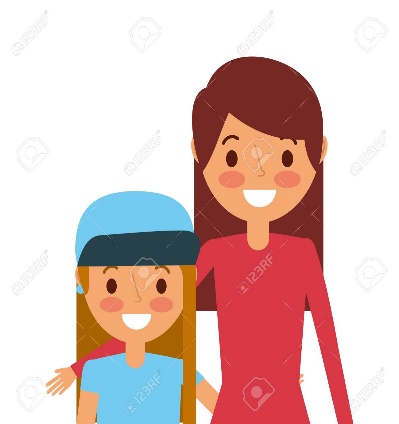 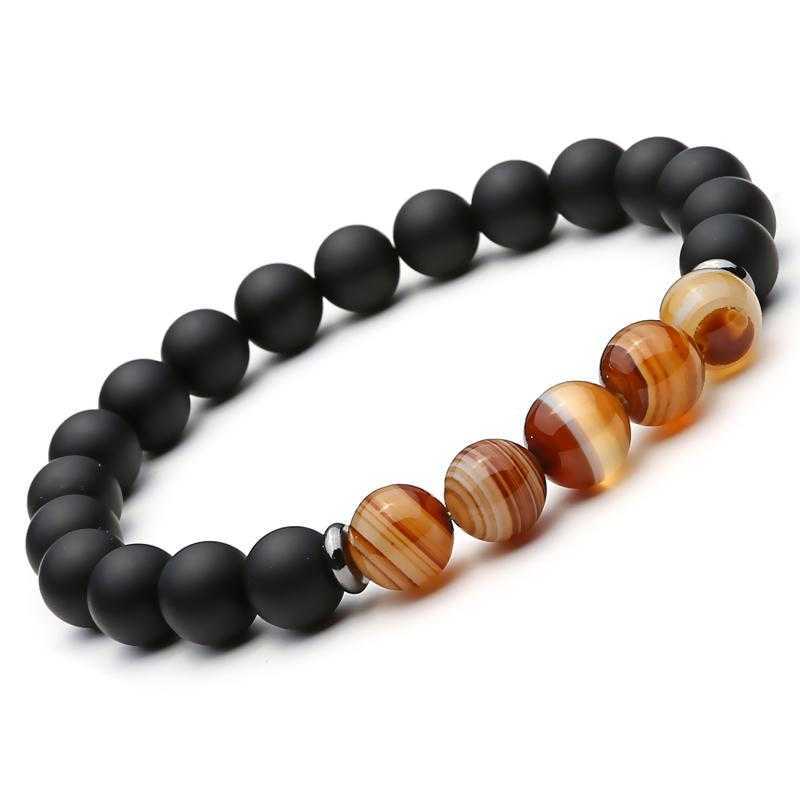 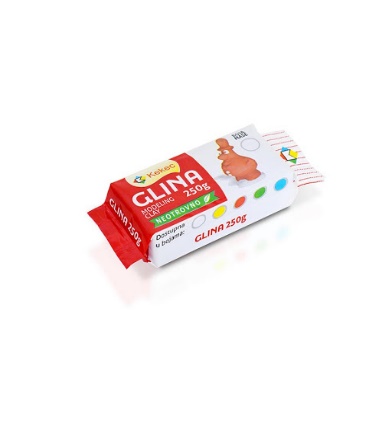 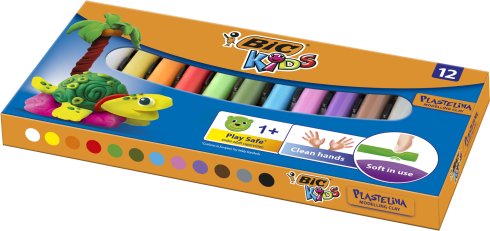  ZAJEDNO S ČLANOM OBITELJI         IZRADI NARUKVICU                         OD GLINE                             ILI PLASTELINA.POSTUPAK: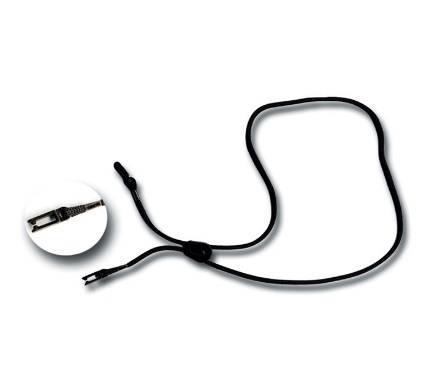 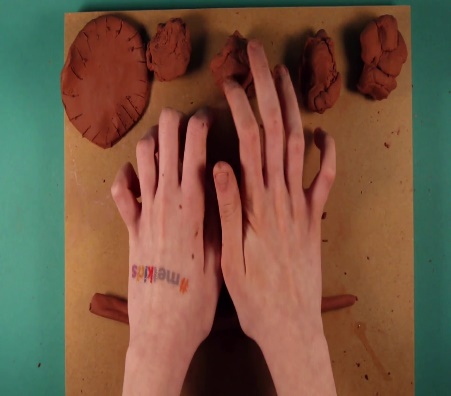 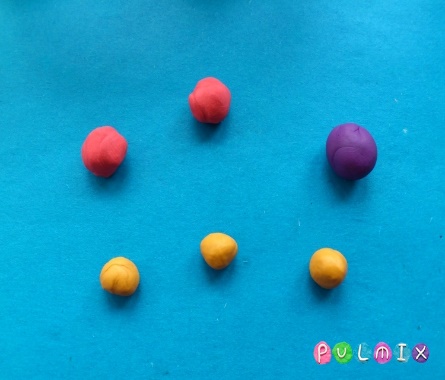             UZMI UZICU,                                    ISTRGAJ GLINU/PLASTELIN NA KOMADIĆE,                      NAPRAVI MALE KUGLICE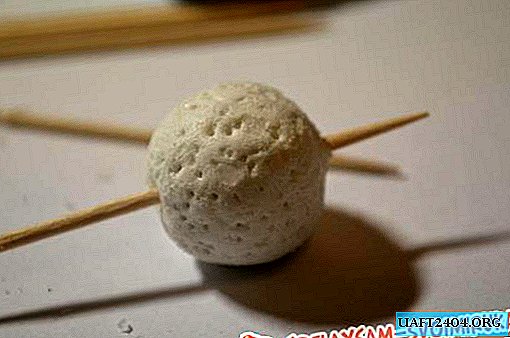 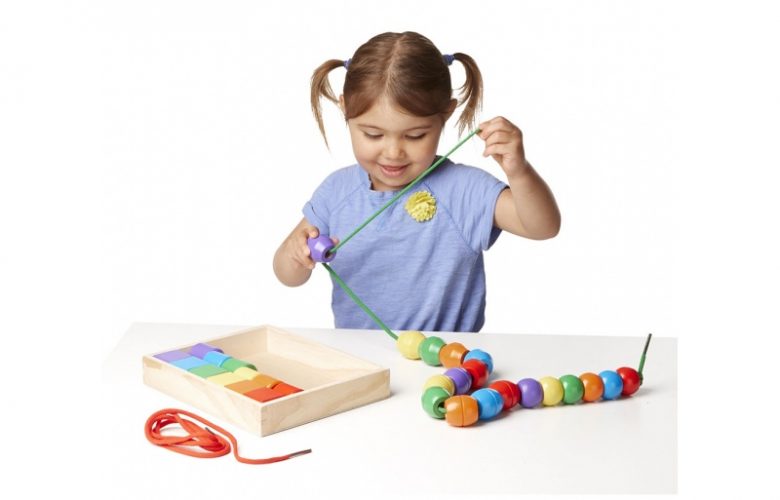                                   ŠTAPIĆEM PROBUŠI SVAKU KUGLICU                            I NANIŽI KUGLICE NA UZICU.